 Nr. 10981  din data de 14 aprilie  2022P R O C E S – V E R B A L al ședinței ordinare a Consiliului Local al Municipiului Dej  încheiată azi, 14 aprilie 2022, convocată în conformitate cu prevederile art. 133, alin. (1) și 134 alin (1) și (2)  din Ordonanța de Urgență Nr. 57/2019, conform Dispoziției Primarului Nr. 1.001 din data de8 aprilie 2022,		         Lucrările se vor desfășura în Sala de ședințe a Consiliului Local, cu următoareaORDINE DE ZI:Proiect de hotărâre privind aprobarea criteriilor de atribuire a locuințelor  sociale și constituirea Comisiei mixte pentru întocmirea Listei de priorități.Proiect de hotărâre privind aprobarea rectificării Bugetului de venituri și cheltuieli a Municipiului Dej și a unor instituții subordonate.Proiect de hotărâre privind aprobarea majorării tarifelor de transport cu autobuze în Municipiul Dej.Proiect de hotărâre privind aprobarea Regulamentului cuprinzând măsurile metodologice, organizatorice, termenele și circulația proiectelor de hotărâri ale Consiliului Local al Municipiului Dej, județul Cluj.Proiect de hotărâre privind aprobarea acordării unui mandat special la Adunarea Generală Ordinară a Acționarilor Centrul ”Agro Transilvania” Cluj S.A., în vederea exercitării dreptului de acționar.Proiect de hotărâre privind aprobarea acordării unui mandat special la Adunarea Generală Ordinară a Acționarilor Societății ”Tetarom” S.A. Cluj, în vederea exercitării dreptului de acționar.Proiect de hotărâre privind propunerea de acceptare a ofertei de donație a unui teren în suprafață de 1.767 m.p., situat în Municipiul Dej, Strada Bucovinei Nr.7, înscris în C.F. Nr. 60522 Dej, număr cadastral 60522 și introducerea acestuia în domeniul public al Municipiului Dej.Proiect de hotărâre privind însușirea și actualizarea poziției nr. 52 din Inventarul bunurilor care aparțin domeniului public al Municipiului Dej, atestat prin Hotărârea Guvernului Nr. 969/2002, conform Anexei.Proiect de hotărâre privind aprobare P.U.D. pe strada Păcii, nr.2.Proiect de hotărâre privind aprobarea P.U.D. pe strada Podgorenilor, nr.17.Proiect de hotărâre privind aprobarea modificării Art.13 din Regulamentul activității în regim de taxi sau în regim de închiriere în raza administrativ-teritorială a Municipiului Dej.Proiect de hotărâre privind însușirea și actualizarea poziției nr. 53 din Inventarul bunurilor care aparțin domeniului public al Municipiului Dej, atestat prin Hotărârea Guvernului Nr. 969/2002, conform Anexei.Proiect de hotărâre privind însușirea și actualizarea poziției nr. 51 din Inventarul bunurilor care aparțin domeniului public al Municipiului Dej, atestat prin Hotărârea Guvernului Nr. 969/2002, conform Anexei. Soluționarea unor probleme ale administrației publice locale.La ședință sunt prezenți 19  consilieri, domnul Primar Morar Costan, doamna Secretar General al Municipiului Dej.Ședința publică este condusă de doamna consilier Meșter Alina - Maria, ședința fiind legal constituită. Consilierii au fost convocați prin Adresa Nr. 10.280 din data de 8 aprilie  2022.Președintele de ședință, doamna consilier Meșter Alina - Maria supune spre aprobare  Procesul – verbal al ședinței ordinare din data de 31 martie  2022 – care este votat cu 18 voturi  ”pentru”, 1 fără vot.Se supune spre aprobare Suplimentarea ordinii de zi: Proiect de hotărâre privind însușirea și actualizarea poziției nr. 53 din Inventarul bunurilor care aparțin domeniului public al Municipiului Dej, atestat prin Hotărârea Guvernului Nr. 969/2002, conform Anexei.Proiect de hotărâre privind însușirea și actualizarea poziției nr. 51 din Inventarul bunurilor care aparțin domeniului public al Municipiului Dej, atestat prin Hotărârea Guvernului Nr. 969/2002, conform Anexei  și Ordinea de zi a ședinței ordinare din data de 14 aprilie  2022, care este votată cu 19  voturi  ”pentru”, unanimitate.Se trece la Punctul 1. Proiect de hotărâre privind aprobarea criteriilor de atribuire a locuințelor sociale și constituirea Comisiei mixte pentru întocmirea Listei de priorități.    Domnul primar Morar Costan: Revenim cu acest proiect pentru că au fost cereri de revizuire, la criteriile de acordare și la condițiile de distribuire a locuințelor sociale. La Criterii am impus să nu aibă restanțe la bugetul local, dar se pare că acest criteriu nu este conform legii.Se trece la constatarea și votul comisiilor de specialitate: Comisia pentru activități economico – financiare și agricultură, domnul consilier Lupan Ștefan – aviz favorabil;  Comisia juridică și disciplină pentru activitățile de protecție socială, muncă, protecția copilului, doamna consilier Muncelean Teodora, aviz favorabil; cu următoarele amendament; Comisia pentru activități de amenajarea teritoriului, urbanism, protecția mediului și turism – domnul consilier Radu Emilian - Ioan – aviz favorabil, Comisia pentru activități social – culturale, culte, învățământ, sănătate și familie – domnul consilier Moldovan Horațiu – Vasile – aviz favorabil;Doamna consilier Muncelean Teodora: prezintă amendamentele: 	Modificarea și completarea criteriului prevăzut în Anexa Nr. 1, lit. e), care va avea următorul cuprins; e) au un venit care să asigure plata chiriei și plata utilităților sau au venituri doar din venitul minim garantat. 	Motive: Administrația publică din Municipiul Cluj – Napoca a eliminat persoanele care nu au venituri (sau au venituri doar din venitul minim garantat) din categoria solicitanților eligibili pentru locuință socială, această practică fiind discriminatorie și nu ține seama de următoarele prevederi legale: Legea Asistenței sociale Nr. 292/2011, Legea Nr. 116/2002 și Legea Nr. 416/2001. Prin Hotărârea Nr. 531/27 septembrie 2017, Colegiul Director al Consiliului Național pentru combaterea Discriminării a declarat criteriile de atribuire de locuințe sociale elaborate și utilizate de administrația publică locală din Cluj-Napoca ca fiind discriminatorii. A stabilit o amendă de 3.000 lei pentru primarul Municipiului Cluj-Napoca.	Eliminarea criteriului prevăzut la Anexa Nr. 1, lit. a f): Solicitantul locuinței să aibă domiciliul în U.A.T. Municipiului Dej de cel puțin 5 ani.	Declarația Universală a Drepturilor Omului: art. 25, orice om are dreptul la un nivel de trai care să-i asigure sănătatea și bunăstarea lui și familiei sale, cuprinzând hrana, îmbrăcămintea, locuința, îngrijirea medicală precum și serviciile sociale necesare; el are dreptul la asigurare în caz de șomaj, boală, invaliditate, sau în celelalte cazuri de pierdere a mijloacelor de subzistență, în urma unor împrejurări independente de voința sa.	Pactul internațional privind drepturile socio –economice și culturale: Art. 11 – recunoașterea dreptului oricărei persoane la un nivel de trai suficient, hrană, îmbrăcăminte, locuință, precum și îmbunătățirea condițiilor sale de existență. 	Comitetul Drepturilor Economice, Sociale și Culturale al Organizației Națiunilor Unite, Comentariul general Nr. 4/199 – Art. 1 și 7 Dreptul la o locuință adecvată este un drept indisociabil de alte drepturi ale omului; Carta socială europeană – revizuită; Art. 31, orice om are dreptul la locuință; să facă accesibil costul locuinței pentru persoanele care nu dispun de resurse suficiente.	Domnul consilier Lupan Ștefan: are o nelămurire; dacă se elimină criteriul Solicitantul locuinței să aibă domiciliul în U.A.T. a Municipiului Dej de cel puțin 5 ani, atunci pot veni solicitanți de locuințe și din alte localități ale țării.	Doamna viceprimar Kovrig Anamaria – Magdalena: Această solicitare a fost făcută la cererea reprezentanților romilor pentru a împiedica migrația; sunt de acord să nu se impună perioada de 5 ani, dar să menținem cerința să aibă Cartea de identitate emisă de Municipiul Dej.Doamna Secretar General al Municipiului Dej:  Normele de aplicare a Legii nr.114/1996 precizează, Criteriile de repartizare a locuinţelor din fondul locativ de stat, avute în vedere la alin. (2), nu sunt limitative; la acestea se pot adăuga de către consiliile locale şi alte criterii, în funcţie de situaţiile specifice existente pe plan local.Proiectul este votat cu amendamentul Comisiei juridice, complementar cu propunerea doamnei viceprimar Kovrig Anamaria – Magdalena – 19 voturi ”pentru”, unanimitate.Punctul 2. Proiect de hotărâre privind  aprobarea rectificării Bugetului de venituri și cheltuieli a Municipiului Dej și a unor instituții subordonate.Domnul primar Morar Costan: Această rectificare bugetară se referă la suma de 62 mii lei, care se mută de la Capitolul 61, la Capitolul 65. Din toamnă creșele vor fi preluate de Ministerul Învățământului, noi asigurând utilitățile și cele necesare bunei funcționări a creșelor.    	Votat  cu 18 voturi ”pentru”, 1 vot ”abținere”, domnul consilier Butuza Marius -Cornel.Punctul 3. Proiect de hotărâre privind aprobarea majorării tarifelor de transport cu autobuze în Municipiul DejDomnul primar Morar Costan: În ședința anterioară am supus spre aprobare majorarea tarifelor pe mijloacele de transport în comun, tot ce aparține de majorarea prețurilor, punem în prim plan interesul comunității și trebuie găsit un echilibru între Societăți și posibilitățile comunității. Mulțumesc domnului director Cîmpean Laurențiu – Lucian pentru prezență și îi dăm cuvântul pentru a  prezenta situația Societății și argumentele pentru majorarea tarifelor.Domnului director Cîmpean Laurențiu – Lucian: În calculul de ajustare tarifelor de călătorie  a  serviciului de transport local de călători s-au avut în vedere următoarele argumente: ultima modificare de tarife a fost în data de 1 aprilie 2019. Creșterea prețurilor de la ultima ajustare, perioada 2019 – 2022 a principalelor utilități au generat costuri suplimentare la: energie electrică; prețul pe un MWH în anul 2021 – era de 292,77 lei, în anul 2022 este de 920 lei. Începând cu data de 1 mai 2022, aceste costuri cu energia electrică vor fi mai mari, din cauza introducerii de noi trasee -  Centru – Strada Nichita Stănescu; Centru  - Mulatău, cu un număr lunar de 1.700 km, iar la finalizarea proiectului se vor introduce încă patru trasee cu un număr de 4.100 km/lună, care vor genera costuri  cu angajările, fiind nevoie de un număr de 7 șoferi. Motorina: prin achiziție publică prețul a fost de 4,14 lei/litru – 2021; martie 2022 prețul a fost de 5,77 lei, iar prețul la pompă este de 7 lei/litru.Costurile cu R.C.A.-urile: costul a fost de 72.000 lei/an, pentru 12 autobuze B.M.C., 2 autobuze M.A.N., 1 autoturism Logan. Acum avem 20 autobuze electrice, 6 autobuze B.M.C., 2 autobuze M.A.N.  cu un cost al R.C.A. de 157.000 lei.Cheltuieli cu telecomunicațiile: o creștere de 88% , ca urmare a utilizării unei rețele complexe de date și voce pe vehicule, în stații.Salariile: creșterea cheltuielilor cu personalul a crescut de la un salariu minim de 2.080 – 2019, la un salariu minim brut de 2.550 lei – 2022 și creșterea valorii tichetelor de masă.Costurile de întreținere a autobuzelor electrice; deși acestea sunt în garanție, avem costuri obligatorii de mentenanță care se ridică la 45.000 lei/an (schimb ulei, schimb filtre, consumabile, plăcuțe de frână). Prețurile au crescut la pieselor de schimb, costuri ce vor fi suportate de către Societate, până la ieșirea din garanție,  septembrie 2022.	Indicele de creștere a prețurilor de consum: aferent anului 2019 – 4.04%; în anul 2020 – 2,06% și in anul 2021 - 19%, anul 2022 – 14,29%.Solicitarea de ajustare a tarifelor are în vedere următoarele argumente: indicele de creștere a prețurilor de consum pentru servicii și salarii a fost de 29%; prețurile de achiziție carburanți, energie electrică, piese, anvelope, revizii, motorina a crescut în anul 2022 cu 29% față de anul 2021; Costurile salariale s-au majorat și primele de asigurare. Tarifele pentru serviciile de transport public local persoane efectuat prin curse regulate se pot ajusta periodic prin Hotărâri de Consiliu Local, în baza creșterii indicelui prețurilor de consum față de nivelul existent la data prezentei ajustări. Luări de cuvânt: domnul consilier Sabadâș Gabriel – Marin: apreciază activitatea desfășurată de domnul director Câmpean Laurențiu și are câteva întrebări: referitor la parcul auto; din 28 de autobuze, sunt eficiente 20 autobuze; dacă cele electrice sunt în garanție 2 ani, sunt câteva cheltuieli pe care nu le înțeleg.Domnului director Cîmpean Laurențiu: Reparațiile/consumabile 45 mii lei; consumabilele înseamnă câte s-au defectat.Domnul primar Morar Costan: Din această sumă 369 mii lei sunt costurile celor care au garanție.Domnul consilier Sabadâș Gabriel – Marin: Dacă autobuzele sunt în garanție, costurile scad, nu se justifică majorarea biletelor.Președintele de ședință, doamna consilier Meșter Alina – Maria: În anul 2021  au costat 369.141 lei piesele înlocuite, acestea au fost cheltuielile Societății ?Domnul director Cîmpean Laurențiu: Cheltuielile în anul 2021 – 60 mii lei – piese înlocuite, din care 45 mii lei cheltuieli la partea electrică.Președintele de ședință, doamna consilier Meșter Alina – Maria: Tabelul este o previziune, deci titlul nu este corect.Domnul consilier Husa Lucian – Ioan: În decursul anului 2021, cheltuielile aferente sunt de 3 miliarde lei – se așteaptă și la anul la aceleași costuri și s-au făcut estimări.Domnul consilier Severin Paul – Mihai: are cîteva întrebări: nu ne-ați spus numărul de linii pe care le deține societatea.Domnul director Cîmpean Laurențiu: avem 7 linii și vom trece la 13 linii de transport.Domnul consilier Severin Paul – Mihai: O să treceți la 13 linii de transport, o să vă descurcați tot cu aceeași sumă ?Domnul director Cîmpean Laurențiu: Aceste linii vor funcționa în funcție de cerințele călătorilor.Domnul consilier Severin Paul – Mihai: Ne-ați prezentat bugetul de salarii, acestea au crescut cu indicele 3,5 – 3,8% cerută de Sindicatul Societății; aveți o minimă sustenabilitate pe fiecare linie de transport, aveți costul real al unei călătorii ?Domnul director Cîmpean Laurențiu: Conform Contractului de delegare, șoferii fac prin rotație pe liniile de transport și șoferii costă cel mai mult.Domnul consilier Severin Paul – Mihai: Nu aveți mecanisme de cuantificare cost/km/total; monitorizare internă, eficiența angajaților. Programul curselor de transport, unde se poate consulta ?Domnul director Cîmpean Laurențiu: Programul curselor de transport se poate consulta la chioșchiurile de bilete și în stațiile de autobuz.Domnul consilier Severin Paul – Mihai: Aveți un material rulant eficient, autobuzele electrice, acestea trebuie popularizate în rândul locuitorilor orașului.Doamna consilier Bălașa Dana – Livia: Transportul public este de interes comun, deci suntem de aceeași parte a baricadei. În prezentarea dumneavoastră ne-ați precizat că ați preluat Societatea cu datorii, din ca cauză credeți că au existat ?Domnul director Cîmpean Laurențiu: În fosta conducere a Societății nu a existat cola- borare și respect.Doamna consilier Bălașa Dana – Livia: Aveți 69 angajați – 28 șoferi, 21 – alte posturi, puteți detalia cele 21 de posturi ?Domnul director Cîmpean Laurențiu: Avem angajați la Pază, 5 mecanici auto, 5  controlori de bilete, 3 angajați la Casa de bilete.Domnul consilier Itu Mircea – Vasile: există o linie care merge la Combinat, aveți o coordonare a programului cu mersul pe linia de transport ?Domnul director Cîmpean Laurențiu: Dacă există sesizări privind linia de transport acestea se rezolvă în cel mai scurt timp posibil.Domnul consilier Lupan Ștefan: subliniază că piesele înlocuite în anul 2021 au fost în valoare de 369 mii lei, iar ceea ce s-a prezentat reprezintă previziuni.Domnul primar Morar Costan: Tot ce s-a discutat este rezonabil, în urmă cu 7 – 8 ani am înființat o Comisie de evaluare a activității Transurb și concluzia a fost că nu există nici o eficiență a acestei Societăți. Sunt lucruri sensibile, iar din interiorul sistemului nu este simplu: orice transport în comun nu este eficient și necesită susținere de la bugetul local. Anul acest distribuția bugetară pentru subvenționarea Societății Transurb este de 2,4 milioane lei, din care 60 mi lei – transportul pentru elevi; 700 mii lei – transportul pentru persoanele  cu handicap. Ne dorim ca eficiența transportului în comun să o resimtă cetățenii, iar sistemul de salarizare să fie apropiat de al altor Societăți. Ne dorim să răspundem dorințelor cetățenilor orașului, iar informația să fie clară și corectă pentru noi. Autobuzele electrice sunt eficiente, dar ne vom confrunta cu costuri și mai mari pentru susținerea acestora.Se trece la constatarea și votul comisiilor de specialitate: Comisia pentru activități economico – financiare și agricultură, domnul consilier Lupan Ștefan – aviz favorabil;  Comisia juridică și disciplină pentru activitățile de protecție socială, muncă, protecția copilului, doamna consilier Muncelean Teodora, aviz favorabil; Comisia pentru activități de amenajarea teritoriului, urbanism, protecția mediului și turism – domnul consilier Radu Emilian - Ioan – aviz favorabil, Comisia pentru activități social – culturale, culte, învățământ, sănătate și familie – domnul consilier Moldovan Horațiu – Vasile – aviz favorabil;Supus la vot, proiectul este votat  cu 17  voturi ”pentru”, 1 vot ”abținere”, domnul consilier Severin Paul - Mihai, 1 vot ”împotrivă”, domnul consilier Butuza Marius - Cornel.Punctul 4. Proiect de hotărâre privind aprobarea  Regulamentului cuprinzând măsurile metodologice, organizatorice, termenele și circulația proiectelor de hotărâri  ale Consiliului local al Municipiului Dej,  județul ClujDomnul primar Morar Costan: Retrag Proiectul de pe ordinea de zi.Punctul 5. Proiect de hotărâre privind aprobarea acordării unui mandat special  la Adunarea Generală Ordinară  a Acționarilor Societății Centrul ”Agro Transilvania” Cluj S.A., în vederea exercitării dreptului de acționarDomnul primar Morar Costan: propune acordarea mandatului  special doamnei consilier local Meșter Maria - Alina să voteze în numele și pe seama Municipiului Dej punctele aflate pe Ordinea de zi comunicată prin Convocatorul Adunării Generale Ordinare a Acționarilor  Societății Centrul ”Agro Transilvania” Cluj S.A. în data 2 mai  2022.Se trece la constatarea și votul comisiilor de specialitate: Comisia pentru activități economico – financiare și agricultură, domnul consilier Lupan Ștefan – aviz favorabil;  Comisia juridică și disciplină pentru activitățile de protecție socială, muncă, protecția copilului, doamna consilier Muncelean Teodora, aviz favorabil; Comisia pentru activități de amenajarea teritoriului, urbanism, protecția mediului și turism – domnul consilier Radu Emilian - Ioan – aviz favorabil, Comisia pentru activități social – culturale, culte, învățământ, sănătate și familie – domnul consilier Moldovan Horațiu – Vasile – aviz favorabil;Votat  cu 19 voturi ”pentru”, unanimitate, vot secret    Punctul 6. Proiect de hotărâre privind  aprobarea acordării unui mandat special  la Adunarea Generală Ordinară  a Acționarilor Societății  ”Tetarom” S.A., în vederea exercitării dreptului de acționar    Domnul primar Morar Costan: propune acordarea mandatului  special domnului consilier local Severin Paul - Mihai, în calitate de reprezentant al Municipiului Dej în Adunarea Generală Ordinară  a Acționarilor la ”TETAROM” S.A. din data de 2 mai 2022.Se trece la constatarea și votul comisiilor de specialitate: Comisia pentru activități economico – financiare și agricultură, domnul consilier Lupan Ștefan – aviz favorabil;  Comisia juridică și disciplină pentru activitățile de protecție socială, muncă, protecția copilului, doamna consilier Muncelean Teodora, aviz favorabil; Comisia pentru activități de amenajarea teritoriului, urbanism, protecția mediului și turism – domnul consilier Radu Emilian - Ioan – aviz favorabil, Comisia pentru activități social – culturale, culte, învățământ, sănătate și familie – domnul consilier Moldovan Horațiu – Vasile – aviz favorabil;                     Votat  cu 18  voturi ”pentru”, 1 vot ”împotrivă”, vot secret.Punctul 7. Proiect de hotărâre privind propunerea de acceptare a ofertei de donație a unui teren în suprafață de 1.767 m.p., situat în Municipiul Dej, Strada Bucovinei Nr. 7, înscris în C.F. Nr. 60522  Dej, Nr. cadastral 60522 si introducerea acestuia în domeniul public al Municipiului DejDomnul primar Morar Costan: În urmă cu 1 an am venit în fața dumneavoastră cu propunerea de acceptare a ofertei de donație a unui teren  în suprafață de 1.767 m.p., înscris în C.F. Nr. 60522 Dej, Nr. cadastral 60522, și introducerea acestuia în domeniul public al Municipiului Dej, dar tabelul proprietarilor s-a modificat cu 1 proprietar. Pe acest teren de 1.767 m.p. vom construi o stradă funcțională de 12 metri lățime și 140 metri lungime.Se trece la constatarea și votul comisiilor de specialitate: Comisia pentru activități economico – financiare și agricultură, domnul consilier Lupan Ștefan – aviz favorabil;  Comisia juridică și disciplină pentru activitățile de protecție socială, muncă, protecția copilului, doamna consilier Muncelean Teodora, aviz favorabil; Comisia pentru activități de amenajarea teritoriului, urbanism, protecția mediului și turism – domnul consilier Radu Emilian - Ioan – aviz favorabil, Comisia pentru activități social – culturale, culte, învățământ, sănătate și familie – domnul consilier Moldovan Horațiu – Vasile – aviz favorabil;Proiectul este votat  cu 19  voturi ”pentru”, unanimitate, vot secret.Punctul 8. Proiect de hotărâre privind însușirea și actualizarea poziției Nr. 52 din Inventarul bunurilor care aparțin domeniului public al Municipiului Dej, atestat prin Hotărârea Guvernului Nr.  969/2002, conform Anexei.Domnul primar Morar Costan: Proiectele 8, 12 și 13 au aceeași abordare și se referă la Dealul Florilor unde se va implementa un proiect european pe regenerare urbană, respectiv aleile, parcurile, locurile de joacă, terenurile de minifotbal vor putea fi modernizate și ne referim la Străzile: Orizont, Pepineriei, Pandurilor, Fragilor, Strada Bisericii, Gladiolelor, Aurora, Unirii, unde avem suprafețe separate de 31.212 m.p., din care 23.088 m.p. de pe Statul Român vor trece pe Municipiul Dej, altfel, proiectul pe fonduri nerambursabile nu este eligibil. Pentru acest lucru  ne-am consultat cu factorii de decizie, inclusiv cu doamna Cătălișan care ne-a îndrumat cum să facem Proiectul de hotărâre pentru ca acesta să fie eligibil la Cartea Funciară.Se trece la constatarea și votul comisiilor de specialitate: Comisia pentru activități economico – financiare și agricultură, domnul consilier Lupan Ștefan – aviz favorabil;  Comisia juridică și disciplină pentru activitățile de protecție socială, muncă, protecția copilului, doamna consilier Muncelean Teodora, aviz favorabil; Comisia pentru activități de amenajarea teritoriului, urbanism, protecția mediului și turism – domnul consilier Radu Emilian – Ioan – aviz favorabil, Comisia pentru activități social – culturale, culte, învățământ, sănătate și familie – domnul consilier Moldovan Horațiu – Vasile – aviz favorabil;Luări de cuvânt: domnul consilier Lupan Ștefan: subliniază că aceste terenuri sunt în proprietatea Municipiului Dej, dar nu apar în Cartea Funciară și este nevoie să apară în C.F. – propriu al Unitatea administrativ – teritorială Dej. Municipiul Dej apare ca proprietar extratabular, dar trebuie să apară în Cartea Funciară.Președintele de ședință, doamna consilier Meșter Alina – Maria: consilierii locali U.S.R. propun următorul amendament:Titularul de Carte funciară, conform C.F.-urilor și a Tabelei Nr. 2, cu excepția suprafeței de 6.760 m.p., care s-a transcris în favoarea Municipiului Dej, restul terenului  este înscris în Cartea funciară în favoarea Statului Român și Tabela Nr. 2 unde se specifică același lucru și pentru suprafețele care însumează cei 1.364 m.p. dezmembrați cu ocazia construirii blocurilor. Prin Hotărârea Guvernului Nr. 696/2002 a fost atestată apartenența acestor bunuri la domeniul public al Municipiului Dej, deci trebuia parcursă procedura de înscriere în C.F. pe numele Municipiului Dej, domeniul public, conform Art. 41, alin. 5 din Legea Nr. 7/1996.Procedura de actualizare a inventarului se face conform dispozițiilor Art. 289, alin. 2 din Ordonanța de Urgență a Guvernului Nr. 57/2019 privind Codul administrativ: Inventarul bunurilor care alcătuiesc domeniul public al unității administrativ – teritoriale se întocmește și se actualizează de către o Comisie special constituită, condusă de autoritatea executivă. Comisia prevăzută la alin. 2 se constituie prin dispoziția fiecărei autorități executive a unității administrativ – teritoriale. Normele tehnice din 14 mai 2020, pentru întocmirea Inventarului bunurilor care alcătuiesc domeniul public și privat al municipiului stabilesc obligația constituirii la nivelul fiecărei unități administrativ – teritoriale a unei Comisii speciale de inventariere a domeniului public și privat al unității administrativ – teritoriale, prin dispoziția autorității executive. Această Comisie specială are ca atribuții întocmirea și actualizarea inventarului bunurilor aparținând domeniului privat al unității administrativ – teritoriale. Prin actualizarea inventarului se înțelege și modificarea, inclusiv abrogarea unor poziții din Inventarul atestat prin Hotărârea Guvernului, art. 6, alin. 3, lit. d din Norme, adică ceea ce se propune prin Proiectul de hotărâre de la Poziția Nr. 8 de pe Ordinea de zi. Nu am regăsit în cuprinsul actelor comunicate în legătură cu acest proiect implicarea Comisiei de specialitate, al cărei rol este să întocmească și să actualizeze inventarul.De reținut faptul că, potrivit art. 289, alin. 1 din Ordonanța de Urgență a Guvernului Nr. 57/2019, toate bunurile aparținând unităților administrativ – teritoriale sunt supuse inventarierii anuale.Solicit completarea documentației cu C.F.-urile actualizate, lista completă a inventarului, decizia de constituire a Comisiei speciale de întocmire și actualizare a Inventarului și documentația întocmită de Comisia specială conform art. 289, alin. 2 din Codul administrativ și art. 6 din Normele tehnice din 14 mai 2020.Doamna Secretar General al Municipiului Dej, Pop Cristina: subliniază faptul că, mai întâi trebuie să întăbulăm suprafața de teren, conform art. 41 din Legea Nr. 7/1996 legea cadatrului.Conform acestei legi  în lipsa actelor de proprietate trebuie să emitem hotărâre de consiliu local pentru însușire și actualizare  aceste bunuri imobile conform poziție din inventar întrucât avem nevoie de extrasul C.F. pentru actualizarea hotărârii de Guvern . Nu am avut baza legală până în anul 2020 înscrierea în cartea funciară am făcut-o în baza unor hotărâri de constatare a dreptului de proprietate pentru care ulterior am primit respingeri de la cartea funciară. După emiterea acestor hotărâri de însușiri și actualizare vom intra cu proiecte de hotărâri de actualizare a documentațiilor cadastrale pentru suprafețele de teren aflate în domeniul public al Municipiului Dej.Comisia de actualizare a inventarului există și este constituită prin Dispoziția primarului. Este foarte corect ce solicitați prin amendament dar toate solicitările se vor face după înscrierea în cartea funciară a terenurilor care aparțin domeniului public dar care nu au CF.Domnul primar Morar Costan: Acum facem însușirea, forma proiectului de hotărâre s-a făcut cu consultarea Cărții Funciare, aceasta este forma acceptată, facem însușirea și înscrierea de pe Statul Român pe Domeniul public.Doamna consilier Muncelean Teodora: Nu se poate modifica Hotărârea de Guvern până nu avem C.F.-urile, procedura de instanță s-a modificat prin procedură administrativă, procedură stabilită de Prefectura Cluj și agreată de Cadastru București.     Doamna Meșter Alina Maria este de acord ca proiectul  să fie supus la vot fără amendament.Proiectul este votat  cu 17  voturi ”pentru”, 2 voturi ”abținere”, domnii consilieri Severin Paul -  Mihai și Făt Ioan.Punctul 9. Proiect de hotărâre privind aprobarea P.U.D. pe Strada Păcii Nr. 2Domnul primar Morar Costan: se propune spre aprobare P.U.D. pentru  Locuințe colective demisol, parter, etaj, etaj restrâns, amenajări exterioare – parcare și împrejmuire, pe Strada Păcii, Nr. 2, la solicitarea lui S.C. M&T VERTICAL CONSTRUCT S.R.L. , proprietar al terenului mai sus menționat, pe suprafața delimitată conform planului de situație anexat; terenul este de 1.071 m.p. și va cuprinde 14 apartamente și un număr de 22 parcări. Terenul are 1.071 m.p., suprafața construită 214 m.p., suprafața desfășurată 1.285 m.p., coeficientul de utilizare a terenului este 1,2 %.Se trece la constatarea și votul comisiilor de specialitate: Comisia pentru activități economico – financiare și agricultură, domnul consilier Lupan Ștefan – aviz favorabil;  Comisia juridică și disciplină pentru activitățile de protecție socială, muncă, protecția copilului, doamna consilier Muncelean Teodora, aviz favorabil; Comisia pentru activități de amenajarea teritoriului, urbanism, protecția mediului și turism – domnul consilier Radu Emilian – Ioan – aviz favorabil, Comisia pentru activități social – culturale, culte, învățământ, sănătate și familie – domnul consilier Moldovan Horațiu – Vasile – aviz favorabil;Votat  cu 19 voturi ”pentru”, unanimitate, vot secret.Punctul 10. Proiect de hotărâre privind  aprobarea P.U.D. pe Strada Podgorenilor Nr. 17Domnul primar Morar Costan: Este un proiect similar celui prezentat anterior, este vorba despre o locuință rezidențială cu împrejmuirea aferentă. Terenul are o suprafață de 518 m.p., suprafața construită este 121 m.p., suprafața desfășurată este 329 m.p.  Coeficientul de utilizare a terenului este de în procent de 35%.Se trece la constatarea și votul comisiilor de specialitate: Comisia pentru activități economico – financiare și agricultură, domnul consilier Lupan Ștefan – aviz favorabil;  Comisia juridică și disciplină pentru activitățile de protecție socială, muncă, protecția copilului, doamna consilier Muncelean Teodora, aviz favorabi; Comisia pentru activități de amenajarea teritoriului, urbanism, protecția mediului și turism – domnul consilier Radu Emilian – Ioan – aviz favorabil, Comisia pentru activități social – culturale, culte, învățământ, sănătate și familie – domnul consilier Moldovan Horațiu – Vasile – aviz favorabil;Votat  cu 19  voturi ”pentru”, unanimitate, vot secret.Punctul 11. Proiect de hotărâre privind  aprobarea  modificării Art. 13 din Regulamentul activității în regim de taxi sau în regim de închiriere în raza administrativ teritorială a Municipiului Dej Domnul primar Morar Costan: Față de proiectul inițial există o modificare – tariful de pornire/zi de la 3,20 lei, conform Legii trebuie să fie 3,50 lei.Se trece la constatarea și votul comisiilor de specialitate: Comisia pentru activități economico – financiare și agricultură, domnul consilier Lupan Ștefan – aviz favorabil;  Comisia juridică și disciplină pentru activitățile de protecție socială, muncă, protecția copilului, doamna consilier Muncelean Teodora, aviz favorabil; Comisia pentru activități de amenajarea teritoriului, urbanism, protecția mediului și turism – domnul consilier Radu Emilian – Ioan – aviz favorabil, Comisia pentru activități social – culturale, culte, învățământ, sănătate și familie – domnul consilier Moldovan Horațiu – Vasile – aviz favorabil;                       Votat  cu 19 voturi ”pentru”, unanimitate.Punctul 12. Proiect de hotărâre privind însușirea și actualizarea poziției Nr. 53 din Inventarul bunurilor care aparțin domeniului public al Municipiului Dej, atestat prin Hotărârea Guvernului Nr.  969/2002, conform AnexeiDomnul primar Morar Costan: Este un proiect similar cu cel de la Punctul 8, se transferă suprafețe de pe Statul Român pe Municipiul Dej.Se trece la constatarea și votul comisiilor de specialitate: Comisia pentru activități economico – financiare și agricultură, domnul consilier Lupan Ștefan – aviz favorabil;  Comisia juridică și disciplină pentru activitățile de protecție socială, muncă, protecția copilului, doamna consilier Muncelean Teodora, aviz favorabil; Comisia pentru activități de amenajarea teritoriului, urbanism, protecția mediului și turism – domnul consilier Radu Emilian – Ioan – aviz favorabil, Comisia pentru activități social – culturale, culte, învățământ, sănătate și familie – domnul consilier Moldovan Horațiu – Vasile – aviz favorabil;                 	Votat  cu 18 voturi ”pentru”, 1 vot ”abținere”, domnul consilier Severin Paul - Mihai.	Punctul 13. Proiect de hotărâre privind însușirea și actualizarea poziției Nr. 51 din Inventarul bunurilor care aparțin domeniului public al Municipiului Dej, atestat prin Hotărârea Guvernului Nr.  969/2002, conform Anexei	Domnul primar Morar Costan: Proiectul este similar cu punctul 12, dar avem o suprafață mai mare, un volum de muncă mai mare pentru actualizarea parcelelor și avem o problemă pe Strada Orizont unde nu s-au identificat toate parcelele, transcrierea de pe Statul Român pe Municipiul Dej.      Proiectul este votat  cu 19  voturi ”pentru”, unanimitate.	Punctul 14. Soluționarea unor probleme ale administrației publice locale.Președintele de ședință, doamna consilier Meșter Alina – Maria solicită înscrieri la cuvânt.	Domnul consilier Sabadâș Gabriel – Marin: prezintă un subiect sensibil și solicită o acțiune prin care să se reglementeze următoarele probleme părăsirea incintei școlii, nemotivat de către elevi, interzicerea fumatului pe o rază de 150 metri în jurul unităților școlare, intensificarea controalelor în discoteci și în locurile de agrement pentru elevi. Intensificarea cooperării între școală, Poliția națională, Poliția locală pentru evitarea abandonului școlar. Prezintă și o sugestie pentru viitoarele ședințe, să se anunțe din timp momentul intonării Imnului de Stat, pentru ca toți consilierii să se ridice în picioare.Domnul consilier Itu Mircea – Vasile:  reia problema zonei Combinat, Strada Bistriței Nr. 63, unde a avut loc și un accident; problema fostei stații de autobuz din zonă, care este insalubră, starea drumului spre Platforma Industrială Nord, dacă se intenționează să se facă ceva pentru această zonă.Domnul consilier Severin Paul – Mihai: ridică problema cablurilor abandonate pe stâlpi, după lucrările de cablaj subteran, în special pe Străzile Regina Maria, Avram Iancu. Firmele care au făcut lucrările pentru cablajele subterane au creat o discrepanță totală în Centrul orașului și străzile adiacente.Doamna consilier Bălașa Dana – Livia: ridică problema plombării gropilor din asfalt, dacă există un traseu de efectuare a lucrărilor și o datare a începerii lucrărilor.Președintele de ședință, doamna consilier Meșter Alina – Maria: propune împrumutarea unei camere montate în sala de ședințe a Consiliului Local pe care să fie vizibil toți consilierii locali și propune un sistem de vot la vedere, prin ridicarea mâinii, pentru ca toți cetățenii să vadă cum votează consilierii. Reamintește petiția referitoare la Parcul Mare prin care se solicită amplasarea unei hinte pentru copii cu handicap, care nu a fost soluționată; petiția adresată de locuitorii de pe Strada Gălbenelelor, cu Nr. 10.714 din 18 aprilie 2022, pentru care se așteaptă răspunsul. Referitor la transportul în comun dorește să știe cum au acces elevii la cardul de călătorii. Propune ca toți domnii consilieri să-și predea Rapoartele de activitate pentru care cetățenii să fie informați cu privire la activitatea fiecărui consilier local.Domnul primar Morar Costan: subliniază că în fiecare dimineață are audiențe cu cetățenii între orele 8 – 9 și împreună cu doamna viceprimar încearcă să rezolve problemele ridicate de cetățeni. Avem proiecte grele pe drumuri, unele în curs de finalizare, altele în curs de implementare. Referitor la problemele educaționale, am avut onoarea să particip la oferta educațională pentru anul 2022 – 2023 în Municipiul Dej, activitate organizată de liceele din oraș, în colaborare cu școlile gimnaziale și Inspectoratul Județean Cluj, a fost o întâlnire eficientă. Problemele ridicate de domnul consilier Sabadîș se bucură de efortul comun al școlii, Poliției, bisericii și părinților și elevii nu au voie să părăsească incinta școlii pe timpul pauzelor; ne implicăm cu toți factorii de decizie și urmărim siguranța elevilor și eliminarea absenteismului și abandonului școlar.Trebuie să deblocăm zona D.N. 1 C înspre Combinat, unde vom face reparații pe o porțiune de 150 m de drum. S-a colaborat greu cu firmele care au executat lucrări de cablaje subterane, dar există stâlpi pe care atârnă aceste cabluri și vom interveni pentru tăierea acestora, dacă firmele nu vor interveni.Momentan lucrăm în zona Străzii Bistriței, vom merge spre zona Kaufland, Strada Crângului, Dealul Florilor. Am participat la o acțiune de salubrizare a orașului și în zona de legătură dintre Ocnă și Valea Chiejdului am avut o cantitate mare de gunoaie. Sunt persoane care nu au Contracte cu salubrizarea și acest aspect trebuie reglementat, deoarece în viitor se vor cântări gunoaiele menajere de la punctele de colectare și vor apărea probleme din cauza celor care nu au contracte și aruncă gunoiul menajer în pubelele punctelor de colectare de la blocuri.În încheiere domnul primar, mulțumește pentru prezența domnilor consilieri locali la lucrările ședinței și le urează Sărbători Pascale binecuvântate.Nemafiind alte probleme pe ordinea de zi, președintele de ședință, doamna consilier Meșter Alina – Maria declară închise lucrările ședinței ordinare.        Președinte de ședință,                                            Secretar General al Municipiului Dej,          Meșter Alina – Maria                                                         Jr. Pop Cristina           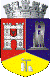 ROMÂNIAJUDEŢUL CLUJCONSILIUL LOCAL AL MUNICIPIULUI DEJStr. 1 Mai nr. 2, Tel.: 0264/211790*, Fax 0264/223260, E-mail: primaria@dej.ro 